Exercice  1 : (4 points)Quelle est l'intérêt de la mise à jour d'un logiciel ? (0.5 pts)……………………………………………………………………………………………………………………………………………………………………………………………………………………………………………….…………Quel est l'intérêt de la compression d'un fichier ? Dans quel cas utilise-t-on cette technique ? (0.5 pts) ……………………………………………………………………………………………………………………………………………………………………………………………………………………………………………….…………Définir l'adresse IP et à quoi sert ? (0.5 pts)……………………………………………………………………………………………………………………………………………………………………………………………………………………………………………….…………Classer les réseaux suivants selon l’architecture : (1 pts)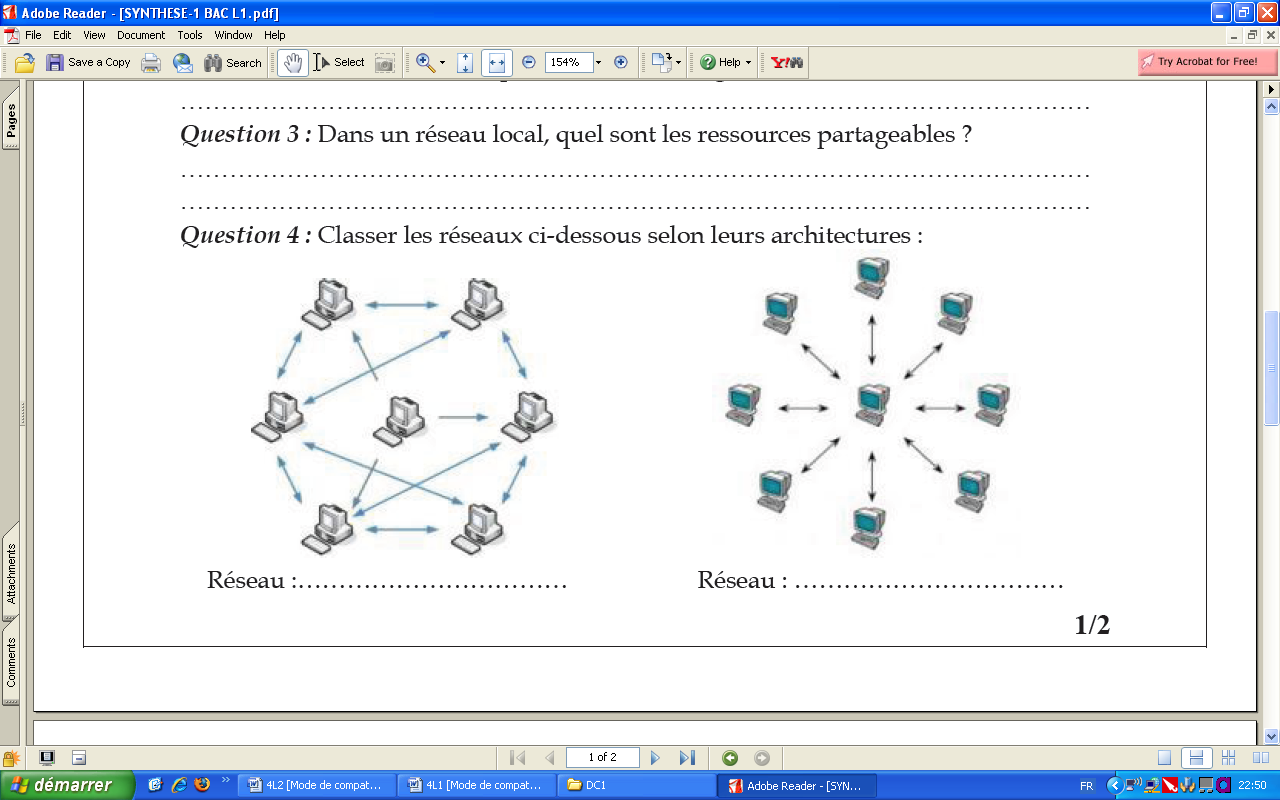 5. Remplir les cases en utilisant les définitions suivantes : (1.5 pts)Il offre des services aux clientsConnectent plusieurs LAN géographiquement proche Réseau mondial permettant la communication entre plusieurs utilisateurs. Programmes indispensables au fonctionnement d’un périphérique.Exprimer en toutes lettres l’abréviation trouvée dans la colonne A : ……………………………………………………………………………………………………………………………………………………………………………………………Exercice  2: (7 points)Compléter le tableau suivant : Donner l’expression de recherche pour chaque proposition :Que je suis ?Exercice  3 : Partie pratique (9 points)Créer un dossier portant votre nom et prénom dans  la racine D :Lancer le logiciel de traitement d’image GIMP.Ouvrir l’image TOM EN ATTAQUE.jpg qui se trouvant dans le dossier "imagesdevoir" sur le bureauDéterminer  la définition de cette mage (1 pt)Définition :………..………………..…………………………………………………………Sachant que la profondeur de codage est 32 bits. Calculer la taille de l’image en octet  (1pt)…………………………………………………………………………………………………………….…………………………………………………………………………………………………………………………………………………………………………………………………………………………………Ouvrir l’image Jerry en fuite.gif  se trouvant dans le même dossier  (0.5pt)Appliquer une technique pour  obtenir cette image. (2 pts)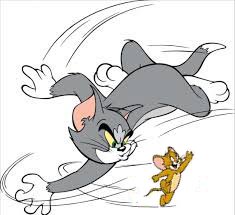 Enregistrer l’image obtenue dans votre dossier personnel sous le nom tom and jerry.jpg (1pt)Modifier l’image pour l’obtenir comme suit :                                                                                        (1pt)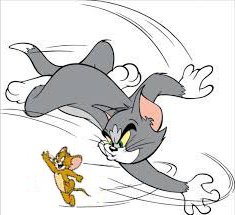 Ajouter le texte suivant à votre image : TOM & JERRY avec les paramètres suivants         (1.5pt) - Police Tahoma,     - Taille 20        - Couleur rougeAppliquer l’effet puzzle et enregistrer les modifications (1pt)A1234Fonctions d’un système d’exploitationTâches assurées par chaque fonction (2 tâches)Gestion des dossiers et des fichiers………………………………………………………………………………….…............……………………………………………………………………………………….……………………………………………………………………………………………………..Gestion des logiciels………………………………………………………………………………….…............……………………………………………………………………………………….……………………………………………………………………………………………………..Gestion des matériels………………………………………………………………………………….…............……………………………………………………………………………………….……………………………………………………………………………………………………..ExpressionsPropositionsLes noms des dossiers et fichiers formés de 3 caractères et qui se terminent par t………………………………………………..Les fichiers images contiennent la lettre "t" .………………………………………………..Les fichiers sons compressés qui contiennent la suite "ter"………………………………………………..Toutes les feuilles de calcul Microsoft Excel………………………………………………..ExpressionsPropositionsLes règles qui régissent l'ensemble des communications entre les différentes entités connectées au réseau.………………………………………………..Le logiciel indispensable pour surfer sur le Web………………………………………………..Un document contenant des informations de différentes formes (images, textes, sons, vidéo) avec d'éventuels liens?………………………………………………..L'adresse permettant de consulter une page web ………………………………………………..